Tisztelt Lakosok, Véleményező Partnerek!Teskánd község Önkormányzata 2017. június 27-én és 2019. március 27-én döntött a településrendezési tervek módosításáról. A módosított tervek a partnerségi egyeztetés szabályairól szóló 13/2017. (X. 10.) önkormányzati rendeletnek és a településfejlesztési koncepcióról, az integrált településfejlesztési stratégiáról és a településrendezési eszközökről, valamint egyes településrendezési sajátos jogintézményekről szóló 314/2012. (XI.08.) kormányrendelet előírásainak megfelelően megtekinthetők nyomtatott formában a Teskándi Polgármesteri Hivatalban, valamint elektronikus formában a település honlapján.  Várjuk a Tisztelt lakosság, a település területén székhellyel és telephellyel rendelkező gazdálkodó szervezet, a működésével, vagy tevékenységével a település területét érintő valamennyi civil szervezet, valamint az egyház észrevételeit, javaslatait a tervmódosítással kapcsolatosan.  A tervezettel kapcsolatos észrevételek közlésére 2019. május 13-ig van mód a Teskándi Polgármesteri Hivatalban személyesen, postai úton Teskánd község polgármesterének címezve a 8991 Teskánd, Rákóczi F. u. 3. szám alatti címre vagy elektronikus úton az onkormanyzat@teskand.hu e-mail címre, Teskándi község polgármesterének címzett e-mail üzenet formájában.A helyi építési szabályzat módosításáról szóló lakossági fórum 2019. május 13-án 14:00-kor kerül megtartásra, melyre ezúton tisztelettel meghívom.   Segítő együttműködésüket előre is köszönöm!Teskánd, 2019. május 2. Németh Ágnespolgármester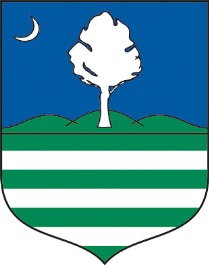 Teskánd község ÖnkormányzatánakPolgármesterétől8991 Teskánd, Rákóczi F. u. 3.  Tel.: (83) 352 003 E-mail: onkormanyzat@teskand.hu